О внесении изменений в постановление администрации муниципального образования Соль-Илецкий городской округ от 09.11.2020 № 3902-п «Об утверждении состава и положения о жилищной комиссии администрациимуниципального образования Соль-Илецкий городской округ»В соответствии с Жилищным кодексом Российской Федерации, Федеральным законом от 06.10.2003 №131-ФЗ «Об общих принципах организации местного самоуправления в Российской Федерации», Уставом муниципального образования Соль-Илецкий городской округ, постановляю:Внести изменения в постановление администрации муниципального образования Соль-Илецкий городской округ от 09.11.2020 №3902-п «Об утверждении состава и положения о жилищной комиссии администрации муниципального образования Соль-Илецкий городской округ»:1.1. Приложение 1 к постановлению изложить в новой редакции согласно приложению 1 к данному постановлению;1.2. Приложение 2 к постановлению изложить в новой редакции согласно приложению 2 к данному постановлению;2. Контроль за исполнением настоящего постановления возложить на  исполняющего обязанности заместителя главы администрации городского округа по социальным вопросам Л.А.Абубакирову.3. Постановление вступает в силу после его официального опубликования.Глава муниципального образованияСоль-Илецкий городской округ                                                       В.И.ДубровинРазослано: прокуратура Соль-Илецкого района, организационный отдел,  в делоПриложение 1 к постановлению администрации                                                                          муниципального образования Соль-Илецкий городской округ                                                                                             от 13.12.2022 № 2492-пПоложение о жилищной комиссии администрации муниципального образования Соль-Илецкий городской округ1. Общие положения1.1. Жилищная комиссия администрации муниципального образования Соль-Илецкий городской округ (далее комиссия) является постоянно действующим коллегиальным органом при администрации муниципального образования Соль-Илецкий городской округ Оренбургской области. 1.2. Персональный состав комиссии утверждается постановлением администрации муниципального образования Соль-Илецкий городской округ Оренбургской области. 1.3. Комиссия в своей деятельности руководствуется Жилищным кодексом Российской Федерации, Федеральным законом 06.10.2003 №131-ФЗ "Об общих принципах организации местного самоуправления в Российской Федерации", федеральными и областными законами и нормативными правовыми актами, регулирующими жилищные отношения, Уставом муниципального образования Соль-Илецкий городской округ Оренбургской области, решениями Совета депутатов муниципального образования Соль-Илецкий городской округ Оренбургской области, постановлениями и распоряжениями администрации муниципального образования Соль-Илецкий городской округ Оренбургской области, настоящим Положением. 2. Полномочия комиссии2.1. К полномочиям комиссии относятся: 2.1.1. принятие решений:- по своевременному распределению освобождающихся жилых помещений;- по предоставлению малоимущим гражданам жилых помещений муниципального жилого фонда;- о включении (исключении) в список подлежащих обеспечению жилыми помещениями специализированного жилищного фонда Соль-Илецкого городского округа детей-сирот и детей, оставшихся без попечения родителей, лиц из числа детей-сирот и детей, оставшихся без попечения родителей, лиц, которые относились к категории детей-сирот и детей, оставшихся без попечения родителей, лиц из числа детей-сирот и детей, оставшихся без попечения родителей;- по предоставлению жилых помещений по договору найма жилого помещения для детей-сирот и детей, оставшихся без попечения родителей, лиц из числа детей-сирот и детей, оставшихся без попечения родителей;- о включении молодых семей – участниц подпрограммы «Обеспечение жильем молодых семей в Оренбургской области» государственной программы «Стимулирование развития жилищного строительства в Оренбургской области» в список изъявивших желание получить социальную выплату в планируемом году;- о признании (подтверждении) молодых семей нуждающимися в улучшении жилищных условий, принятое в году выдачи им свидетельства о праве на получение социальной выплаты на приобретение (строительство) жилья;- о включении многодетных семей в список изъявивших желание получить социальную выплату в планируемом году (согласно постановлению Оренбургской области от 28.07.2008 №290-п);- по предоставлению ходатайств многодетным семьям для получения социальной выплаты на приобретение или строительство жилья во внеочередном порядке;- о включении в сводный список участников мероприятий – получателей социальных выплат в планируемом году в рамках государственной программы Российской Федерации «Комплексное развитие сельских территорий».2.1.2. Признание граждан малоимущими.2.2. Комиссия в целях реализации своих задач имеет право в установленном порядке: - запрашивать и получать необходимые документы от территориальных федеральных органов государственной власти, органов государственной власти, предприятий, организаций независимо от их организационно-правовой формы, должностных лиц; - приглашать на свои заседания должностных лиц, граждан и заслушивать информацию по жилищным вопросам и иным вопросам. 3. Организация работы комиссии3.1. Заседания комиссии проводятся по мере необходимости, но не реже одного раза в квартал. Комиссия правомочна принимать решения, если на заседании присутствует более половины ее состава. Решения комиссии принимаются простым большинством голосов присутствующих на заседании членов комиссии, включая секретаря комиссии. В случае равенства голосов председательствующий на заседании имеет право решающего голоса. 3.2. Члены комиссии работают в ее составе на общественных началах.3.3. Деятельностью комиссии руководит ее председатель. 3.4. Заседания комиссии проводит председатель. Председатель организует работу комиссии, вносит предложения по составу комиссии, подписывает протоколы, осуществляет контроль за выполнением решений комиссии. В случае отсутствия председателя комиссии его обязанности исполняет заместитель председателя комиссии.3.5. Организационно-техническую работу, в том числе подготовку материала к заседанию комиссии осуществляет секретарь комиссии, который выполняет поручения председателя, ведет протоколы заседания, является членом комиссии. 3.6. Решения комиссии оформляются в течение пяти рабочих дней протоколом, который подписывается председателем и секретарем комиссии. 3.7. Протоколы и иная документация комиссии хранятся в администрации Соль-Илецкого городского округа в установленном порядке.3.8. В составе комиссии образуются две рабочие группы.3.8.1. Первая рабочая группа - по обследованию жилищных условий граждан в целях постановки их на учет граждан в качестве нуждающихся в жилых помещениях, предоставляемых по договорам социального найма (Ситдикова Г.Р., Граброва И.В., Горте Р.Ф., главные специалисты территориальных отделов администрации муниципального образования Соль-Илецкий городской округ). По результатам обследования составляется акт обследования жилищных условий гражданина согласно приложению, предусмотренному Законом Оренбургской области от 23.11.2005 №2733/489-III-ОЗ «О порядке ведения органами местного самоуправления учета граждан в качестве нуждающихся в жилых помещениях, предоставляемых по договорам социального найма», который подписывается членами рабочей группы, присутствующими при данном обследовании.  3.8.2. Вторая рабочая группа - по обследованию жилых помещений в целях приобретения отдельным категориям граждан (далее - ОКГ), проверке использования жилых помещений жилищного фонда муниципального образования, предоставленного ОКГ и исполнения ими обязанностей по договору найма жилого помещения (Голенко А.А., Котченко Н.В., Плужникова Н.С., Сиднев А.Н., Ситдикова Г.Р., Зинин А.И.).По результатам обследования составляется акт обследования приобретаемого жилого помещения, предоставляемого по договору социального найма (договору специализированного жилищного фонда),  акт обследования жилых помещений муниципального жилищного фонда, которые подписываются членами рабочей группы, присутствующими при данном обследовании с заключением (соответствует ли жилое помещение техническим требованиям муниципального контракта, соответствует ли жилое помещение договору социального найма (договору специализированного жилищного фонда).  4. Порядок прекращения деятельности комиссии4.1. Комиссия прекращает деятельность на основании постановления администрации муниципального образования Соль-Илецкий городской округ Оренбургской области.Приложение 2 к постановлению администрации                                                                          муниципального образования Соль-Илецкий городской округ                                                                                             от 13.12.2022 № 2492-пСостав жилищной комиссииЧлены комиссии: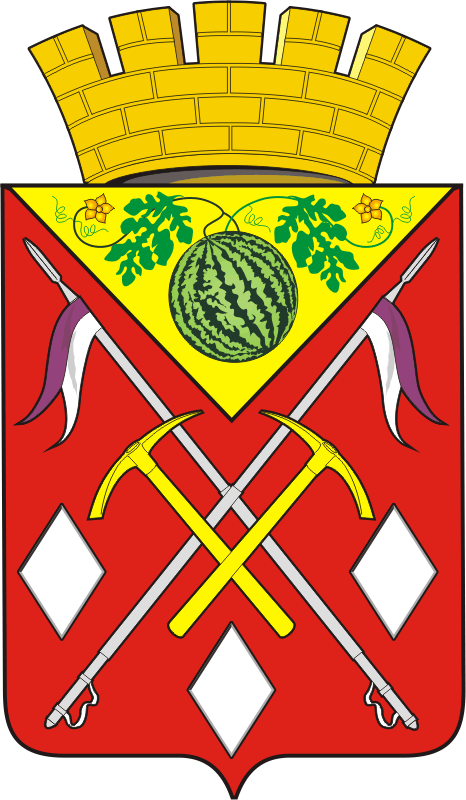 АДМИНИСТРАЦИЯМУНИЦИПАЛЬНОГО ОБРАЗОВАНИЯСОЛЬ-ИЛЕЦКИЙ ГОРОДСКОЙ ОКРУГОРЕНБУРГСКОЙ ОБЛАСТИПОСТАНОВЛЕНИЕ13.12.2022 № 2492-пГоленкоАнатолий Анатольевич- главный специалист отдела по управлению муниципальным имуществом администрации Соль-Илецкого городского округа Граброва Ирина Викторовна- главный специалист юридического отдела администрации Соль-Илецкого городского округаЗинин Артем Игоревич- главный специалист отдела по строительству, транспорту, ЖКХ, дорожному хозяйству, газификации и связи администрации Соль-Илецкого городского округаКотченко Наталья Васильевна- главный специалист отдела по жилищным и социальным вопросам администрации Соль-Илецкого городского округаПлужникова Наталья Сергеевна- начальник отдела по управлению муниципальным имуществом администрации Соль-Илецкого городского округаСиднев Антон Николаевич- начальник отдела по строительству, транспорту, ЖКХ, дорожному хозяйству, газификации и связи администрации Соль-Илецкого городского округа 